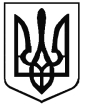 БРАЇЛІВСЬКА ГІМНАЗІЯЖМЕРИНСЬКОЇ  МІСЬКОЇ ТЕРИТОРІАЛЬНОЇ ГРОМАДИ НАКАЗ  11.03.2022р.                                   смт Браїлів                                   №Про організацію освітнього процесуу  дистанційній формі навчанняУ зв’язку із введенням воєнного стану відповідно до Указу Президента України від 24 лютого 2022 року № 64/2022, керуючись листом Міністерства освіти і науки України від 06.03.2022 року №1/3371-22 "Про організацію освітнього процесу", наказу управління освіти Жмеринської міської ради від 11.03.2022 року № 32 "Про організацію освітнього процесу в закладах загальної середньої освіти Жмеринської міської ТГ", з метою забезпечення максимальної можливої безпеки учасників освітнього процесу закладів загальної середньої освіти Жмеринської міської територіальної громади та учнів з числа внутрішньо переміщених осіб внаслідок агресії РФ,НАКАЗУЮ:Організувати з 14 березня 2022 року освітній процес в закладі освіти з використанням технологій дистанційного навчання. Визначити робоче місце педагогічних працівників за їх місцем проживання. Заступнику директора з навчально-виховної роботи Репінській Н.П.:Скласти розклад уроків для затвердження згідно відповідних  розпоряджень щодо навчання в умовах воєнного часу;Надавати педагогічним працівникам методичну допомогу щодо організації освітнього процесу за допомогою технологій дистанційного навчання;Координувати та здійснювати контроль за виконанням вчителями освітніх програм.Долучити до освітнього процесу дітей з числа внутрішньо переміщених осіб, які тимчасово перебувають на території Жмеринської міської ТГ.Класним керівникам та вчителям-предметникам:Проінформувати здобувачів освіти та їхніх рідних про форму навчання, розклад занять, адресу та умови доступу до навчальної платформи.Забезпечити надання освітніх послуг у встановлених обсягах, відповідно до визначених освітніх програм і планів. При цьому, особливу увагу зосередити на психологічній підтримці дітей. Провести інструктажі учасників освітнього процесу щодо порядку дій при сигналі оповіщення населення про загрозу або виникнення надзвичайних ситуацій в умовах воєнного часу.Контроль за виконанням даного наказу залишаю за собою.  Директор                                   Альона ІВАСЕНКОЗ наказом ознайомлені:Репінська Н.П.                                         Святенко Л.В.Чобан А.Б.                                                Сабатович Л.С. Стебло І.Ю.                                              Колос О.М.Слушна О.П.                                            Шемберко Т.В.Вернигора Н.А.                                       Ткаченко Т.А.                                          Вернигора Л.Я.                                        Тодосюк Л.В.                                           Гуменна В.В.                                           Махлярчук Т.А.Киндяк І.М.                                              Десяк І.І.